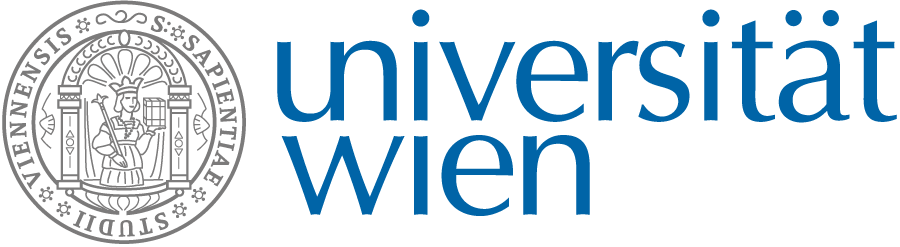 Please send in an envelope or electronically signed by all inventors to:Technology Transfer Office, Research Services and Career Development, University of Vienna, Berggasse 7, 2. St, Zi 2.08, A-1090 Vienna or upload IDF to TTO u:cloudhttps://ucloud.univie.ac.at/index.php/s/eakoGQQfrp6mJNY Title of invention:2. Evolution of the invention3. Publications or disclosure*) Please see Research Fellows definition in University of Vienna intranet (https://intra.univie.ac.at/themen-a-z/initiale/r/thema/research-fellows/ downloaded on 2022-01-24): "Professorial Research Fellows", "Senior Research Fellows" und "Research Fellows" sind WissenschafterInnen, die in einem losen und arbeitsrechtlich unverbindlichen Verhältnis zur Universität Wien stehen (d. h. insbesondere weder durch ein Arbeitsverhältnis, wie z. B. eine Gastprofessur, noch durch einen freien Dienstvertrag, einen Werkvertrag oder eine so genannte „geblockte Gastprofessur“ an die Universität Wien gebunden sind). Die Bezeichnung als "(Professorial/Senior) Research Fellow" dient dazu, ihre Verbindung zur Universität Wien symbolisch zu dokumentieren. Die Vergabe dieser Bezeichnung erfolgt im Wege des Dekanats/Büros des Zentrums.4. Purchase or circulation of material or data5. Commercialisation6. Inventors and ContributorsPlease list further inventors and contributors in additional sheets*) The decisive factor is the percentage of independent conceptual contribution to the invention.I/we confirm that I/we have described the invention exhaustively and comprehensively and that we have named all the inventors who contributed to it.I am/we are aware of the fact that pursuant to Sec. 13 of the (Austrian) Patent Act (Patentgesetz), the invention must be kept secret until the University shall have taken its decision as to whether or not to claim it, and that the invention can only be disclosed to outsiders subject to a confidentiality agreement.For Office Use OnlyFor Office Use OnlyProject Number:Signed copy received at TTO:University claim deadline:Please describe the invention in a few sentences. Any additional information (e.g. a draft of a paper) can be attached to this form. Include information on the scientific background of the invention and cite any key relevant publications (e.g. patents, papers). Mention any advantages over existing technologies.Within the scope of which project did you create the invention?Within the scope of which project did you create the invention?Within the scope of which project did you create the invention?Within the scope of which project did you create the invention?Within the scope of which project did you create the invention?Diploma thesisSupervisor:Doctoral thesisSupervisor:Contract research (Auftragsforschung)Sponsored research project (Forschungsprojekt)Independent research (Eigenforschung)OtherPlease specify:Research was financed by (mark as many as applicable):Research was financed by (mark as many as applicable):Research was financed by (mark as many as applicable):Research was financed by (mark as many as applicable):Research was financed by (mark as many as applicable):FFGGrant ID:FWFGrant ID:MinistryGrant ID:EUGrant ID:CompanyName + contact address:CompanyName + contact address:Copy of research contract attached OtherPlease specify:YesNoHas the invention been shown to the public? (e.g.: lectures, posters, trade fairs, internet, printed publications, doctoral theses, etc.)If you answered “yes“, please specify where and whenIf you answered “yes“, please specify where and whenIf you answered “yes“, please specify where and whenAre you planning to publish/disclose?Type of disclosure (paper, doctoral thesis, abstract, electronic data base, etc.) plus date of publication/registrationType of disclosure (paper, doctoral thesis, abstract, electronic data base, etc.) plus date of publication/registrationType of disclosure (paper, doctoral thesis, abstract, electronic data base, etc.) plus date of publication/registrationDid students participate in the project leading to the invention?If yes, did students …If yes, did students …If yes, did students …have a working contract with the University of Vienna?have an employer other than the University of Vienna?sign a confidentiality agreement?sign an IP-transfer agreement?enrolled at a University other than University of Vienna?receive financial support or a fellowship for their stay at University of Vienna?Did research fellows* participate in the project leading to the invention?If yes, did research fellows …have an employer other than the University of Vienna?sign a confidentiality agreement?sign an IP-transfer agreement?receive financial support or a fellowship for their stay at University of Vienna?YesNoDid you obtain material or data from third parties while developing the invention?If so, were MTAs (Material Transfer Agreements), CDAs (Confidential Disclosure Agreements) or DTAs (Data Transfer Agreements) signed?In the course of developing the invention, did you make material or data available to third parties?If so, were MTAs (Material Transfer Agreements), CDAs (Confidential Disclosure Agreements) or DTAs (Data Transfer Agreements) signed?YesNoHave you made any attempts to contact companies who might be interested in the technology? If so, at what stage are discussions?Would you consider setting up a start-up company to commercialise this invention?Would you consider setting up a start-up company to commercialise this invention?Would you consider setting up a start-up company to commercialise this invention?What potential applications or products do you see for this technology?What potential applications or products do you see for this technology?What potential applications or products do you see for this technology?What industrial sector, enterprises? If possible, include company names.What industrial sector, enterprises? If possible, include company names.What industrial sector, enterprises? If possible, include company names.Inventor #Inventor #Inventor #Inventor #Sex (Female / Male / Divers)Title, first and last nameUniversity/companyDepartmentTelephone and e-mailAddress for correspondence (Institute or Faculty address) Non-employees hereby give consent to use and transmittal of any address entered hereNationalityAre you currently employed at the University of Vienna?YesNoYesNoDid you have an employment contract with the University of Vienna when the invention was conceived?YesNoYesNoDescribe your contribution to the invention (any ideas, planning of experiments, conceptual steps etc.)Contribution to the invention (%)*Number of inventorsDateDateSignatureSignature